ΣΥΛΛΟΓΟΣ ΕΚΠΑΙΔΕΥΤΙΚΩΝ Π. Ε.          ΑΜΑΡΟΥΣΙΟΥ                                                    Μαρούσι 11 – 1 – 2017 Ταχ. Δ/νση: Κηφισιάς 211                                                Αρ. Πρ. : 27 Τ.Κ.  15124 Μαρούσι Τηλ. : 210 8020697Fax :  210 8028620  Πληροφορίες: κος Πολυχρονιάδης Δ. (6945394406)                                                                  Δικτυακός τόπος: http//: www.syllogosekpaideutikonpeamarousiou.gr     Προς: Δ. Ο. Ε., Συλλόγους Εκπ/κών Π. Ε., ΥΠ.Π.Ε.Θ.Κοινοποίηση: Μέλη Συλλόγου μαςΓια την απαράδεκτη ανακοίνωση του τομέα Παιδείας της Ν.Δ.Ο Σύλλογος Εκπ/κών Π. Ε. Αμαρουσίου καταδικάζει την απαράδεκτη ανακοίνωση του τομέα Παιδείας της Ν.Δ., με την οποία στοχοποιούνται οι εκπαιδευτικοί, με γενικεύσεις και ατεκμηρίωτες αναφορές περί «εκπαιδευτικών – φαντασμάτων» οι οποίοι «εμφανίζονται για μια ή δυο ώρες την ημέρα, ασκώντας πλημμελώς τα καθήκοντά τους και δημιουργώντας στην ουσία οιωνεί κενά, που δυσχεραίνουν την εύρυθμη λειτουργία των σχολείων». Στον κλάδο των εκπαιδευτικών υπάρχουν μόνιμοι, αναπληρωτές και ωρομίσθιοι, με θεσμοθετημένο ωράριο εργασίας, ελεγχόμενο ανά πάσα στιγμή από τη διοίκηση και το πληροφοριακό σύστημα my school. Τέτοιου είδους ανυπόστατες καταγγελίες δεν μας εντυπωσιάζουν βέβαια. Η συκοφάντηση των εκπαιδευτικών και του δημόσιου σχολείου είναι πάγια τακτική: συνοδεύει τις αντιεκπαιδευτικές πολιτικές αποδόμησης του δημόσιου δωρεάν σχολείου, τις πολιτικές των μηδενικών διορισμών που ακολουθούν όλες ανεξαιρέτως οι κυβερνήσεις των τελευταίων ετών, συμπεριλαμβανομένης και της σημερινής.Εάν οι αρμόδιοι βουλευτές για τον τομέα και οι σύμβουλοί τους έχουν διαθέτουν στοιχεία που τεκμηριώνουν την καταγγελία τους αναμένουμε να τα καταθέσουν, διαφορετικά, οφείλουν να ανακαλέσουν.Καλούμε το Δ.Σ. της ΔΟΕ να προχωρήσει άμεσα σε δημόσια καταγγελία αυτής της συκοφαντικής ανακοίνωσης.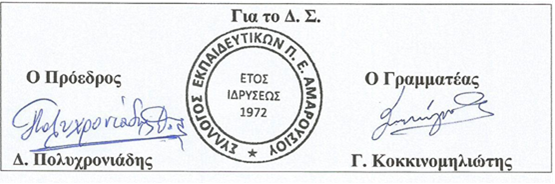 